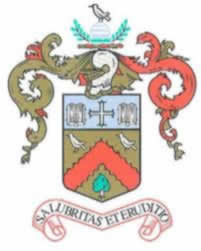 Vice Chairman & Results SecretaryBen HillJob Description:Vice Chairman:To step in for the Chairman as & when required. Be available for management meetings, AGM and any  additional meetings that become necessary.League Results Secretary:To collate from the following sources:Match Results – collect information from SMS result texts. Keep a record of any late, incorrect or non-received texts and file for League Disciplinary/Rule Infringements SecretaryTeam sheets – collect information from match team sheets. Keep a record of any late, incorrect or non-received sheets and file for League Disciplinary/Rule Infringements Secretary.Match notification – collect information from notification emails. Keep a record of any late, incorrect or non-received notifications and file for League Disciplinary/Rule Infringements SecretaryMedia Interaction Officer:Liase with local press where necessary. Cup Final ProgrammesCoordinate cup final programmes with clubs, design artist and printers. Inform local press of cup dates for all league finals.Full-Time administrationUpdate, when necessary, information on clubs, club administrators and officials.Conflict of Interest declaration:I am a Vice President of Kings FC with no active involvement with the club’s management committee.